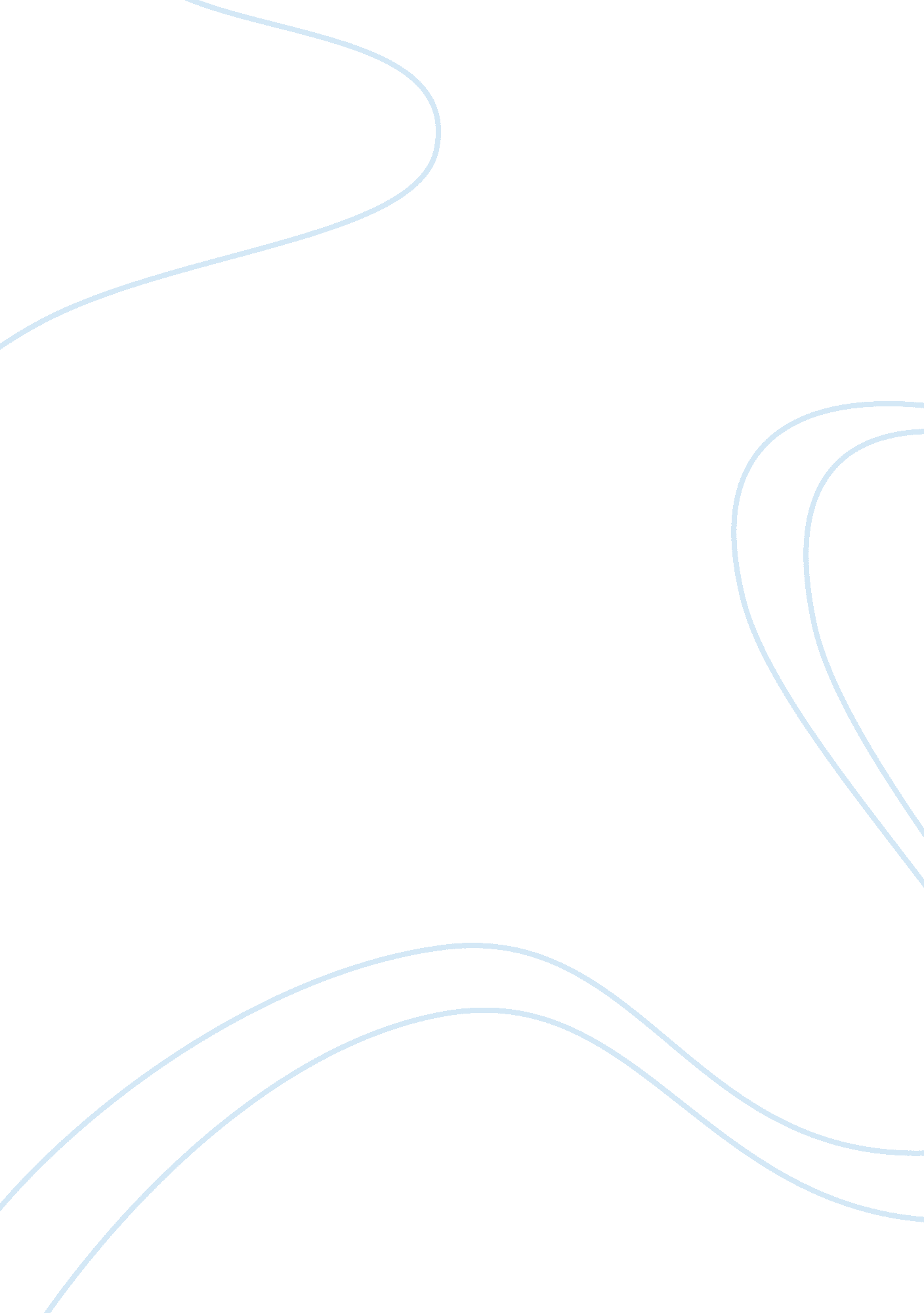 What does it take to be a successful college student.Education, University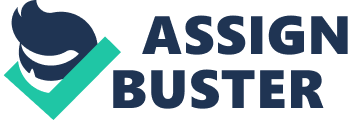 What does it take to be a successful college student. Success in life or in anything someone does comes through hard work and perseverance. During our lifetime we all learn from our experiences and education. Success is born from inside of each one of us. Success is the desire of each one of us to be a better person and commit ourselves to the path that will take us there; to the place our dreams call success. The key to succeed is in our hands, and failing or succeeding depends on us. In today’s society having a college degree is a very important to have a secure and well-paying job. Having a college degree alone won’t be any help if an individual isn’t prepared with the necessary skills the employers are look for. Most employers these days are looking for highly accomplished college graduates with all the essential abilities to do their job. The first step is making the decision to enroll in college. Before enrolling into university students should visit their preferred institutions to have an idea of which one they like better. Then we must first see what the institution’s requirements are. The requirements vary depending on the institution, however most colleges require a high school diploma or a G. E. D. The college registration can be easily done online. Some students have the opportunity to use non-profit organizations specialize in college registration. College orientation is another helpful tool in having a successful student practice. Orientation provide the opportunity to learn more about the school's academic standards, regulations and policies, and attend special sessions to find out what academic and group support services are available, it also helps with questions about financial aid help and scholarships opportunities. Once we are enrolled to a program in the desired institution, there are different aspects to follow that will determine how successful students are in college, such as: attending all classes, taking notes, doing homework, taking advantage of the extra credit, finding professor’s office hours, It can help students clarify and further understand the topics and lesson taught in classes. This is a great time to ask any questions that you were not able to ask in class, managing time efficiently as well as being determined and focused, being motivated, having self-discipline and confidence in what we can accomplish. In addition and very importantly having a goal and perseverance through difficult times in the college experience is what makes each one of us a successful college student. There are certain skills, and habits that scholars must develop to become successful college students. One of these is having a good and positive attitude; student’s attitude towards class will demonstrate their success in getting good grades. Arriving class with the mentality of succeeding; it helps us keep focused and motivated. Attending class is also important; it ensures us that we won’t miss out anything. If student don’t get the proper amount of learning a specific topic, they may have difficulty on the next homework or exam, which is why it is important to always be in class. Taking notes is a great method to help remember the important things learned in class. It is nearly impossible for an individual to remember everything that was taught in class, jotting down some notes is always helpful. Doing homework is one of the most important aspects becoming a successful student. Mainly because it helps students learn on they own and practice what they’ve learned. Most exams are based on the work studied, therefore not studying will lead to poor grades on test and it will derive on poor GPA. Although some colleges don’t consider GPA’s main requirement for graduation, employer do consider this when making the decision of hiring an individual. The Extra credit is another strategic that help student to be successful ad it is designed to help them learn the material and do better on the exams. Successful students take advantage of extra credit opportunities when offered. It demonstrates that students care about their grades and are willing to work to improve them. They often do the optional assignments that many students avoid. Sit in the front of the class is significant for successful college student . This is an easy way to make sure that their will pay attention. Sit in the back student may be tempted to do other things, such as texting on your cell phone. However if students sit in the front where professor will see them, student will be less likely to do these things. Sitting in front also makes it easier to ask questions and answer them. The professor is more likely to see students hand up if you are in the front than if you decide to sit way in the back Discipline in managing the time is an important factor that every good student must possess. Postponing tasks, such as writing assignments, reading text books, etc., may negatively impact the ability of a student to achieve their goals. Successful students learn to plan ahead and how to use their free time efficiently. They break assignments down into manageable segments, and create a balance between coursework, work time, and social time. They prefer to do homework rather than going out with friends every weekend. They also set deadlines and make school their main priorities. In conclusion, I believe that college students should develop habits of always motivating themselves to attempt for excellence on a daily basis. to succeed in college, Working hard, dedication, and being persistent is the way that can lead to great success in college, career and in life. Following these guidelines will help to ensure a successful and fruitful educational career. And good jobs guaranteed! 